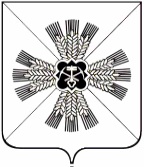 КЕМЕРОВСКАЯ ОБЛАСТЬАДМИНИСТРАЦИЯ ПРОМЫШЛЕННОВСКОГО МУНИЦИПАЛЬНОГО ОКРУГАПОСТАНОВЛЕНИЕот «03» апреля 2020 г. №  630-Ппгт. ПромышленнаяО внесении изменений в постановление администрации Промышленновского муниципального округа от 14.03.2020 № 502-П           «О введении режима «Повышенная готовность» на территории  Промышленновского муниципального округа   и мерах по противодействию распространения новой коронавирусной инфекции (COVID-19)» (в редакции постановлений от 27.03.2020 № 591-П, от 31.03.2020 № 596-П/а)В соответствии с распоряжением Губернатора Кемеровской области-Кузбасса от 03.04.2020 № 34-рг «О внесении изменений в распоряжение Губернатора Кемеровской области – Кузбасса от 14.03.2020 № 21-рг «О введении режима «Повышенная готовность» на территории Кемеровской области-Кузбасса и мерах по противодействию распространения новой коронавирусной инфекции (COVID-19)»: Внести в постановление администрации Промышленновского муниципального округа от 14.03.2020 № 502-П  «О введении режима «Повышенная готовность» на территории Промышленновского муниципального округа   и мерах по противодействию распространения новой коронавирусной инфекции (COVID-19)» (в редакции постановлений от 27.03.2020 № 591-П, от 31.03.2020 № 596-П/а) изменения, изложив его в новой редакции согласно приложению к настоящему постановлению.Настоящее постановление подлежит опубликованию на официальном  сайте администрации Промышленновского муниципального округа  в сети Интернет. Контроль за исполнением настоящего постановления оставляю за собой. Настоящее постановления вступает в силу со дня его подписания.Исп. Е.М. БеккерТел. 74779		Приложениек постановлениюадминистрации Промышленновскогомуниципального округаот 03.04.2020 № 630-ПО введении режима «Повышенная готовность» на территории Промышленновского муниципального округа   и мерах по противодействию распространения новой коронавирусной инфекции (COVID-19)Ввести с 16.03.2020 года на территории Промышленновского муниципального округа режим – «Повышенная готовность».	2. Запретить проведение на территории Промышленновского муниципального округа  спортивных, зрелищных, публичных и иных массовых мероприятий. 	3. Приостановить: 	3.1.  Деятельность ночных клубов (дискотек), досуговых заведений и иных аналогичных объектов, музеев, кинотеатров (кинозалов), детских игровых комнат и детских развлекательных центров, зрелищных, культурных, физкультурных, спортивных, выставочных, просветительских, рекламных и иных развлекательных мероприятий. 	3.2. Деятельность горнолыжных комплексов, расположенных на территории Промышленновского муниципального округа, в связи с чем:	3.2.1. Заместителю главы Промышленновского муниципального округа - начальнику  Управления культуры, молодежной политики, спорта и туризма администрации Промышленновского муниципального округа                        А.А. Мясоедовой не позднее 28.03.2020 оповестить всех собственников объектов, относящихся к деятельности горнолыжных комплексов, о приостановлении деятельности до особого распоряжения.	3.2.2.  С  27.03.2020  собственникам средств коллективных размещений, относящихся к деятельности горнолыжных комплексов, прекратить бронирование мест в них, оповестить клиентов, ранее забронировавших проживание, о приостановлении деятельности  и отменить ранее забронированное проживание. 	3.2.3. С 30.03.2020 юридическим лицам и индивидуальным предпринимателям приостановить оказание услуг в сфере туризма на территориях горнолыжных комплексов.	3.3. Работу кружков и секций, проведение иных досуговых мероприятий в организациях социального обслуживания населения, а также работу учреждений библиотечной сети и учреждений культурно-досугового типа.	3.4. Предоставление государственных и иных услуг в помещении             Отдела «Мои  документы» ГАУ  КО «УМФЦ по Кемеровской области», за исключением услуг, предоставление которых может осуществляться исключительно в помещении, при условии обеспечения предварительной записи граждан. Перечень услуг размещается на сайте                                             ГАУ КО «УМФЦ по Кемеровской области» (https://umfc42.ru).Предварительная запись на прием и выдачу документов, связанных с предоставлением услуг, указанных в абзаце первом настоящего пункта, а также консультирование осуществляется по телефону «горячей линии»                   ГАУ КО «УМФЦ по Кемеровской области» 8-800-250-63-33.	3.5. С 28.03.2020 до 01.06.2020 бронирование мест, приём и размещение граждан в санаторно-курортных организациях (санаториях), санаторно-оздоровительных детских лагерях круглогодичного действия, за исключением лиц, находящихся в служебных командировках или служебных поездках.	В отношении лиц, уже проживающих в указанных организациях:	обеспечить условия для их самоизоляции и проведение необходимых санитарно-эпидемиологических мероприятий до окончания срока их проживания без возможности его продления;	организовать их питание непосредственно в зданиях проживания данных лиц в соответствии с разъяснениями Роспотребнадзора.3.6. С  31.03.2020 по 12.04.2020:деятельность ресторанов, кафе, столовых, буфетов, закусочных и иных организаций общественного питания, за исключением оказания услуг общественного питания с обслуживанием на вынос и доставкой заказов;работу объектов розничной торговли, за исключением объектов, указанных в перечне организаций (индивидуальных предпринимателей), на которые не распространяется действие Указа Президента Российской Федерации от 02.04.2020 № 239 «О мерах по обеспечению санитарно-эпидемиологического благополучия населения на территории Российской Федерации в связи с распространением новой коронавирусной инфекции (COVID-19)», утвержденном распоряжением Правительства Кемеровской области – Кузбасса от 03.04.2020 № 170-р, а также объектов розничной торговли в части реализации продовольственных товаров и (или) непродовольственных товаров первой необходимости, указанных в рекомендуемом перечне непродовольственных товаров первой необходимости, утвержденном распоряжением Правительства Российской Федерации от 27.03.2020 № 762-р, продажи товаров дистанционным способом, в том числе с условием доставки; работу торгово-развлекательных центров,  за исключением находящихся в них аптек и  аптечных пунктов, специализированных салонов оптики, объектов розничной торговли, в которых осуществляется заключение договоров на оказание услуг связи и реализация связанных с данными услугами средств связи (в том числе мобильных телефонов, планшетов), а также объектов розничной торговли в части реализации продовольственных товаров и (или) непродовольственных товаров первой необходимости, указанных в рекомендуемом перечне непродовольственных товаров первой необходимости, утвержденном распоряжением Правительства Российской Федерации от 27.03.2020 № 762-р, продажи товаров дистанционным способом, в том числе с условием доставки; 	работу салонов красоты, косметических, СПА-салонов, массажных салонов, соляриев, бань, саун и иных объектов, в которых оказываются подобные услуги, предусматривающие очное присутствие гражданина.Заместителю главы Промышленновского муниципального округа              А.А. Зарубиной   оповестить руководителей предприятий потребительского рынка о приостановке деятельности предприятий  с  31.03.2020 по 12.04.2020.	3.7. Запись на плановую госпитализацию пациентов в медицинские организации стационарного типа, за исключением пациентов с заболеваниями, включенными в перечень социально значимых заболеваний и перечень заболеваний, представляющих опасность для окружающих, утвержденные постановлением Правительства Российской Федерации от 01.12.2004 № 715 «Об утверждении перечня социально значимых заболеваний и перечня заболеваний, представляющих опасность для окружающих»; пациентов с заболеваниями и состояниями, при которых отсрочка оказания медицинской помощи на определенное время может повлечь ухудшение их состояния, угрозу жизни и здоровью.3.8. Посещение пациентами многопрофильных амбулаторно-поликлинических медицинских организаций в плановом порядке, за исключением пациентов с заболеваниями и состояниями, при которых отсрочка оказания медицинской помощи на определенное время может повлечь ухудшение состояния, угрозу их жизни и здоровью, включая острые заболевания, травмы, обострения (декомпенсации) хронических заболеваний.3.9. Плановую диспансеризацию и плановые  профилактические осмотры населения.3.10. Плановую иммунизацию подлежащего в рамках национального календаря профилактических прививок и календаря профилактических прививок по эпидемическим показаниям (за исключением иммунизации в эпидемических очагах) взрослого населения до стабилизации эпидемиологической ситуации.3.11. С 31.03.2020 по 12.04.2020 оказание стоматологических услуг, за исключением заболеваний и состояний, требующих оказания стоматологической помощи в экстренной или неотложной форме.	4. Рекомендовать гражданам, проживающим на территории Промышленновского муниципального округа  (далее – граждане): 	4.1. Воздержаться от посещения религиозных объектов.4.2.  Воздержаться от посещения парков, скверов, иных мест культуры и отдыха, детских площадок.4.3. Соблюдать дистанцию до других граждан не менее 1,5 метра (социальное дистанцирование), в том числе в общественных местах и общественном транспорте, за исключением случаев оказания услуг по перевозке пассажиров и багажа легковым такси. 4.4. Не покидать места проживания (пребывания), за исключением случаев обращения за экстренной (неотложной) медицинской помощью и случаев иной прямой угрозы жизни и здоровью, случаев следования к месту (от места) осуществления деятельности (в том числе работы), осуществления деятельности, связанной с передвижением по территории Промышленновского муниципального округа, в случае если такое передвижение непосредственно связано с осуществлением деятельности, которая не приостановлена (в том числе оказанием транспортных услуг и услуг доставки), а также следования к ближайшему месту приобретения товаров, работ, услуг, выгула домашних животных на расстоянии, не превышающем 100 метров от места проживания (пребывания), выноса отходов до ближайшего места накопления отходов. Ограничения, установленные настоящим подпунктом, не распространяются на случаи оказания медицинской помощи, деятельность правоохранительных органов, органов по делам гражданской обороны и чрезвычайным ситуациям и подведомственных им организаций, органов по надзору в сфере защиты прав потребителей и благополучия человека, иных органов в части действий, непосредственно направленных на защиту жизни, здоровья и иных прав и свобод граждан, в том числе противодействие преступности, охрану общественного порядка, собственности и обеспечение общественной безопасности, деятельность иных органов государственной власти и органов местного самоуправления. 4.5. Передвижение несовершеннолетних осуществлять только в сопровождении родителей или иных законных представителей.5.  Юридическим  лицам и индивидуальным предпринимателям, а также иным лицам, деятельность которых связана с совместным пребыванием граждан, обеспечить соблюдение гражданами (в том числе работниками) социального дистанцирования, в том числе путем нанесения специальной разметки и установления специального режима допуска и нахождения в зданиях, строениях, сооружениях (помещениях в них), на соответствующей территории (включая прилегающую территорию).6. Рекомендовать соблюдать режим самоизоляции гражданам в возрасте старше 65 лет, а также гражданам, имеющим заболевания, указанные в распоряжении Губернатора Кемеровской области-Кузбасса от 14.03.2020 № 21-рг «О введении режима «Повышенная готовность» на территории Кемеровской области-Кузбасса и мерах по противодействию распространения новой коронавирусной инфекции (COVID-19)». Режим самоизоляции должен быть обеспечен по месту проживания указанных лиц либо в иных помещениях. Режим самоизоляции может не применяться к руководителям и сотрудникам предприятий, организаций, учреждений и органов власти, чье нахождение на рабочем месте является критически важным для обеспечения их функционирования, работникам здравоохранения, а также к гражданам, определенным решением Оперативного штаба по предупреждению завоза и распространения новой коронавирусной инфекции (COVID-19) в  Промышленновском муниципальном округе.7. Гражданам, прибывшим на территорию Российской Федерации:7.1. Незамедлительно сообщать о своем возвращении в Российскую Федерацию, месте, датах пребывания за рубежом, контактную информацию, включая сведения о месте регистрации и месте фактического пребывания,  по номерам телефонов 8-800-201-25-22; 112 и электронной почте  СoVID-kemerovo@yandex.ru. 7.2. Проинформировать медицинскую организацию по месту прикрепления полиса обязательного медицинского страхования (добровольного медицинского страхования) о прибытии на территорию Российской Федерации.7.3. В случае появления любого ухудшения состояния здоровья (повышенная температура тела, кашель и др.) незамедлительно обращаться за медицинской помощью на дому с вызовом медицинского работника без посещения   медицинских организаций и сообщить по номерам телефонов  8-800-201-25-22;  112 и электронной почте CoVID-kemerovo@yandex.ru.7.4. Обеспечить  самоизоляцию на дому (нахождение в изолированном помещении, позволяющем исключить контакты  с членами семьи и иными лицами, не подвергнутыми  изоляции)   продолжительностью 14 календарных дней со дня прибытия.8. Гражданам, прибывшим на территорию Промышленновского муниципального округа из других субъектов Российской Федерации:8.1. Сообщать о своем прибытии на территорию Промышленновского муниципального округа из другого субъекта Российской Федерации, месте, датах пребывания, контактную информацию по номерам телефонов   8-800-201-25-22;  112 и электронной почте CoVID-kemerovo@yandex.ru. 8.2. При появлении первых респираторных симптомов незамедлительно обратиться за медицинской помощью с вызовом медицинского работника без посещения медицинских организаций и сообщить по номерам телефонов  8-800-201-25-22;  112  и  электронной почте CoVID-kemerovo@yandex.ru.	9. Рекомендовать гражданам, прибывшим на территорию Промышленновского муниципального округа из других субъектов Российской Федерации, обеспечить  самоизоляцию в месте жительства или в месте пребывания (нахождение в изолированном помещении, позволяющем исключить контакты  с  иными лицами, не подвергнутыми изоляции)   продолжительностью 14 календарных дней со дня прибытия.10. Рекомендовать работодателям, осуществляющим деятельность на территории Промышленновского муниципального округа:10.1. Воздержаться от направления своих работников в служебные командировки на территории иностранных государств, от проведения мероприятий с участием иностранных граждан, а также от принятия участия в таких мероприятиях.10.2. При поступлении запроса Управления Федеральной службы по надзору в сфере защиты прав потребителей и благополучия человека по Кемеровской области незамедлительно представлять информацию обо всех контактах работника, заболевшего новой коронавирусной инфекцией, в связи с исполнением им трудовых функций.10.3. Обеспечить внедрение дистанционных способов проведения собраний, совещаний и иных подобных мероприятий с использованием сетей связи общего пользования.10.4. Оказывать работникам содействие в обеспечении соблюдения режима самоизоляции на дому.10.5. Перевести граждан, обязанных соблюдать режим изоляции в домашних условиях в соответствии с абзацем первым пункта 6 настоящего постановления, с их согласия на дистанционный режим работы или предоставить им ежегодный оплачиваемый отпуск.10.6. Организовать доставку сотрудников на место работы, исключая использование общественного транспорта, с последующей дезинфекцией транспорта, посредством которого осуществляется доставка.10.7. Организовать места приема пищи и доставку горячего питания для сотрудников с последующей дезинфекцией мест приема пищи, обеспечив введение усиленного противоэпидемического режима (усиленный дезинфекционный режим по режиму вирусных инфекций, масочный режим, УФ-обеззараживание воздуха) в соответствии с Рекомендациями по проведению профилактических и дезинфекционных мероприятий по предупреждению распространения новой коронавирусной инфекции в организациях общественного питания и пищеблоках образовательных организаций (письмо Федеральной службы по надзору в сфере защиты прав потребителей и благополучия человека № 02/2230-2020-32 от 14.02.2020 «О проведении профилактических и дезинфекционных мероприятий в организациях общественного питания»).10.8. Организовать ежедневный медицинский осмотр и измерение температуры тела работников, при выявлении у работников признаков острых респираторных вирусных инфекций обеспечить их сопровождение в медицинские учреждения. При необходимости оказания работникам экстренной медицинской помощи осуществлять вызов медицинского работника к нему без посещения медицинских организаций, расположенных в Промышленновском муниципальном округе.10.9. Предусмотреть в специальном журнале ежедневное ведение списков сотрудников, прошедших медицинский осмотр, с указанием результата осмотра.10.10. Организовать штабы, курирующие ведение непрерывных и неотложных работ, вне общественных мест в нежилых помещениях, оборудованных отдельных входом.10.11. Обеспечить дезинфекцию служебных помещений, прилегающей территории, мест временного проживания работников.11. Юридическим лицам и индивидуальным предпринимателям:11.1. Осуществляющим деятельность в местах массового скопления людей и деятельность по перевозке пассажиров всеми видами транспорта, обеспечить:ежедневное проведение мероприятий по дезинфекции, в том числе проводить текущую дезинфекцию химическими дезинфицирующими средствами, разрешенными к применению при вирусных инфекциях, гигиеническую обработку рук, обеззараживание и очистку воздуха с применением технологий, прошедших оценку соответствия и разрешенных к применению, в том числе ультрафиолетовое облучение и проветривание помещений;контроль за обязательным использованием средств индивидуальной защиты органов дыхания (маски, респираторы) персоналом транспортных средств (автобусы и другие виды общественного транспорта) и других мест с массовым пребыванием людей.11.2. Осуществляющим деятельность на объектах, в составе которых есть бассейны, фитнес-центры (фитнес-залы) и другие объекты физической культуры и спорта, прекратить прием посетителей на указанных объектах физической культуры и спорта.	12. Образовательным организациям, осуществляющим образовательную деятельность на территории Промышленновского муниципального округа: 	12.1. Рекомендовать организовать работу  образовательных организаций в режиме нахождения детей и педагогов в условиях домашней самоизоляции (дистанционное обучение) с учетом рекомендаций Министерства просвещения Российской Федерации и Министерства образования и науки Кузбасса.	Определить список работающих из числа педагогов и сотрудников образовательных организаций, необходимых для обеспечения общеобразовательных организаций в режиме дистанционного обучения и дежурных групп дошкольных образовательных учреждений.	12.2.  Усилить санитарно-противоэпидемические и профилактические мероприятия в образовательных учреждениях, осуществляющих образовательную деятельность. 12.3. Осуществлять мероприятия по выявлению обучающихся с признаками инфекционного заболевания (повышенная температура тела, кашель и др.) и временно отстранять от учебного процесса с целью медицинского наблюдения.	12.4. Проводить текущую дезинфекцию химическими дезинфицирующими средствами, разрешенными к применению при вирусных инфекциях, гигиеническую обработку рук, обеззараживание и очистку воздуха с применением технологий, прошедших оценку соответствия и разрешенных к применению, в том числе ультрафиолетовое облучение и проветривание помещений.	12.5.  Отказаться от проведения мероприятий с участием обучающихся на территории Кемеровской области – Кузбасса и за ее пределами.	12.6. Обеспечить в образовательных организациях, предоставляющих дошкольное образование, функции и полномочия учредителей которых осуществляют органы местного самоуправления, работу дежурных групп. Обеспечить соблюдение в указанных группах санитарного режима.13.  Заместителям главы Промышленновского муниципального округа, начальникам управлений запретить направлять работников в служебные командировки в регионы Российской Федерации, неблагополучные по коронавирусной инфекции.13.1. Временно ограничить личный прием граждан в  администрации Промышленновского муниципального округа и выездные приемы на территории Промышленновского муниципального округа.Утвердить до 27.03.2020 график приема граждан в режиме «прямой телефонной линии» и осуществлять прием граждан в соответствии с утвержденным графиком. 	13.2. Главному редактору районной газеты «Эхо» О.В. Востриковой обеспечить информирование населения о  мерах профилактики новой коронавирусной инфекции, в том числе о необходимости соблюдения требований и рекомендаций, указанных в настоящем постановлении. 	13.3. Оказывать в пределах компетенции содействие гражданам в выполнении требований и рекомендаций, указанных в настоящем постановлении. 	13.4. Организовать взаимодействие с подведомственными государственными учреждениями Кемеровской области – Кузбасса, направленное на соблюдение данными организациями и их работниками требований и рекомендаций, указанных в настоящем постановлении. 	13.5. Организовать при необходимости совместно с общественными организациями оказание социальной поддержки лицам, находящимся в условиях изоляции.  14.  Первому заместителю главы Промышленновского муниципального округа Сереброву В.Е.: 14.1.  совместно с директором Промышленновского ГПАТП КО           М.А. Лубягиной  организовать работу общественного транспорта по графику выходного дня; 14.2.  с 31.03.2020 сократить автобусное сообщение между населенными пунктами Кемеровской области – Кузбасса, а также  с  субъектами Российской Федерации, в которых выявлены случаи новой кронавирусной инфекции;14.3. совместно с  ГБУЗ КО «Промышленновская районная больница» (К.А. Смыков), Территориальным отделом Управления Роспотребнадзора по Кемеровской области в Крапивинском и Промышленновском районах            (Э.Ю. Черданцев) организовать проведение мероприятий, связанных с выявлением лиц с признаками инфекционного заболевания,  прибывающих на железнодорожный вокзал ст. Промышленная;	обеспечить транспортирование лиц, вернувшихся в Российскую Федерацию, до места изоляции в условиях, исключающих риски инфицирования новой коронавирусной  инфекцией.	14.4.  совместно с ГБУ КО «Промышленновская станция по борьбе с болезнями животных» (Г.В. Кузьмина), с руководителями управляющих компаний обеспечить дезинфекцию дворовых территорий, общественных пространств и улиц населенных пунктов  Промышленновского муниципального округа  не менее двух раз в неделю.	15. Главному врачу ГБУЗ КО «Промышленновская районная больница» К.А. Смыкову: 	15.1. Обеспечить координацию деятельности медицинских организаций Промышленновского муниципального округа, направленную на готовность к приему и оперативному оказанию медицинской помощи больным с признаками инфекционного заболевания (повышенная температура тела, кашель и др.), отбору биологического материала и направлению его для исследования на новую коронавирусную инфекцию.15.2. Организовать работу медицинских организаций Промышленновского муниципального округа с приоритетом оказания медицинской помощи на дому лихорадящим больным с респираторными симптомами, посещавшим территории, где зарегистрированы случаи новой коронавирусной инфекции, и пациентам в возрасте старше 60 лет, для чего обеспечить усиление выездной амбулаторной службы сотрудниками отделений профилактики, фтизиатрической службы и клиническими ординаторами образовательных организаций высшего образования. 	15.3. Обеспечить запас противовирусных препаратов, средств индивидуальной защиты, дезинфицирующих средств, готовность медицинского оборудования (в том числе аппараты ИВЛ, ЭКМО, пульсоксиметры) в медицинских организациях Промышленновского муниципального округа.	15.4. Обеспечить амбулаторно-поликлинические учреждения и фельдшерско-акушерские пункты пульсоксиметрами, бригады скорой медицинской помощи – пульсоксиметрами и приборами для подачи кислорода. 	15.5. Обеспечить распределение средств индивидуальной защиты с учетом первоочередной необходимости среди медицинских работников и иных лиц, контактирующих с заболевшими новой коронавирусной инфекцией. 	15.6. Направить на изоляцию в домашних условиях всех лиц, прибывающих на территорию Промышленновского муниципального округа, продолжительностью 14 календарных дней со дня их прибытия, а в случае отсутствия возможности изоляции в домашних условиях обеспечить изоляцию в условиях обсерватора. 	15.7. Обеспечить ежедневное медицинское наблюдение за лицами, находящимися в условиях изоляции, с представлением информации в Управление Федеральной службы по надзору в сфере защиты прав потребителей и благополучия человека по Кемеровской области. 	15.8. Обеспечить возможность оформления листков нетрудоспособности без посещения медицинских организаций для лиц, указанных в пункте 6 настоящего постановления.		15.9. Обеспечить немедленную госпитализацию в медицинские организации, осуществляющие стационарную помощь инфекционным больным, и забор биологического материала для лабораторного обследования при появлении любых симптомов инфекционного заболевания у лиц, находящихся в условиях изоляции, и лабораторное обследование контактных с ними лиц. 15.10. Обеспечить обязательное проведение лабораторного обследования на новую коронавирусную инфекцию следующих категорий лиц:вернувшихся на территорию Российской Федерации с признаками респираторных заболеваний;контактировавших с больным новой коронавирусной инфекцией;с диагнозом «внебольничная пневмония»;старше 65 лет, обратившихся за медицинской помощью с симптомами респираторного заболевания;медицинских работников, имеющих риски инфицирования новой коронавирусной инфекцией на рабочих местах, - 1 раз в неделю, а при появлении симптомов, не исключающих новую коронавирусную инфекцию, - немедленно;находящихся в учреждениях постоянного пребывания независимо от организационно-правовой формы (специальные учебно-воспитательные учреждения закрытого типа, кадетские корпуса, дома-интернаты, учреждения ФСИН России) и персонал таких организаций – при появлении симптомов респираторного заболевания.    	15.11. Организовать контроль за соблюдением карантина лицами, прибывшими из-за рубежа, с представлением ежедневной информации в территориальные отделы Управления Федеральной службы по надзору в сфере защиты прав потребителей и благополучия человека по Кемеровской области до 14-00 часов (местного времени). 	15.12. Обеспечить готовность медицинских организаций Промышленновского муниципального округа к приостановке плановой госпитализации пациентов в медицинские организации стационарного типа в связи с ухудшением санитарно-эпидемологической обстановки.	15.13.  Обеспечить оказание первичной медико-санитарной помощи в неотложной форме, скорой, в том числе скорой специализированной, медицинской помощи и специализированной медицинской помощи в неотложной и экстренной формах с использованием возможностей приемных отделений стационаров; организовать работу амбулаторно-поликлинических подразделений с приоритетом оказания медицинской помощи на дому.	16. Перевести работу Оперативного штаба по предупреждению завоза и распространения новой коронавирусной инфекции (COVID-19) в Промышленновском  муниципальном  округе   в круглосуточный режим. Руководство штабом оставляю за собой. ГлаваПромышленновского муниципального округаД.П. ИльинЗаместитель главыПромышленновского муниципального округаА.А. Зарубина